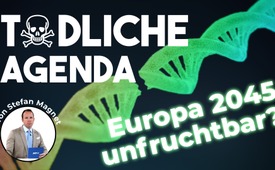 Tödliche Agenda – Europa 2045 unfruchtbar? (von Stefan Magnet)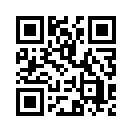 Nach monatelanger Recherche kommt Stefan Magnet, Chefredakteur von AUF.TV zu dem Schluss: Europa soll 2045 unfruchtbar sein! Unter diesem Gesichtspunkt ergeben viele künstlich aufgebauschte Themen wie Klima-Panik, Gender-Ideologie und mRNA-Injektionen plötzlich einen furchtbaren Sinn. In der folgenden Sendung verknüpft Stefan Magnet diese Punkte, so dass ein gewisses Bild erkennbar wird.„Transhumanismus ist nicht das, wofür ihn die meisten Leute halten. Er ist nicht nur künstliche Intelligenz und Roboter-Cyborgs.“ Laut Stefan Magnet, Chefredakteur von AUF1.TV, sei dies viel zu kurz gegriffen.Nach monatelanger Recherche kommt Magnet zu dem Schluss: Europa soll 2045 unfruchtbar sein! Unter diesem Gesichtspunkt ergeben viele künstlich aufgebauschte Themen wie Klima-Panik, Gender-Ideologie und mRNA-Injektionen plötzlich einen furchtbaren Sinn. In der folgenden Sendung verknüpft Stefan Magnet diese Punkte, so dass ein gewisses Bild erkennbar wird.Das Ergebnis seiner Recherchen hat er auch in Schriftform in seinem neuen Buch „Transhumanismus – Krieg gegen die Menschheit“ zusammengefasst und mit vielen Quellen und über hundert Zitaten der führenden Transhumanisten belegt. Sehen Sie nun die aufrüttelnde und aufschlussreiche Sendung von AUF1.TV mit dem Titel „Tödliche Agenda: Der Plan ist durchschaut!“.Sendung von AUF1.TV, 12.11.2022Tödliche Agenda: Der Plan ist durchschaut! (von Stefan Magnet)Den Globalisten geht es um Macht und Kontrolle. Kontrolle auf allen Ebenen. Das wissen Sie als gut informierter Seher von AUF1. Doch hatten Sie auf dem Radar, dass das endgültige Ziel lautet: Kontrolle über die menschliche Fortpflanzung, Kontrolle der Reproduktion, der Fruchtbarkeit? Denn diejenigen, die kontrollieren, wer sich fortpflanzen darf, die kontrollieren das Leben an sich. Und hatten Sie im Auge, dass unsere Völker gemäß neuesten Forschungsergebnissen in 20 Jahren völlig unfruchtbar sein werden und dieser Zeitpunkt der Fortpflanzungskontrolle dann gekommen sein wird?Ich muss zugeben, ich hatte nicht so weit gedacht. Ich hatte es auch nicht für möglich gehalten, ehe ich tief in die Materie eingestiegen bin. Und unter diesem Gesichtspunkt ergeben alle künstlich aufgebauschten Themen wie Klimapanik, Genderpropaganda und mRNA-Injektionen plötzlich einen gänzlich anderen Sinn. Wenn ich in dieser Sondersendung heute die Punkte verknüpfe und die Teile zusammenfüge, so dass ein ganzes Bild erkennbar wird, dann werden Sie vielleicht ungläubig den Kopf schütteln.Deshalb steigen wir vielleicht mit der Grundmotivation ein, die jene antreibt, die diesen satanischen Plan erdacht haben. Und das, was sie nicht ruhen und nicht rasten lässt, ist ihre unstillbare Gier nach Macht und Kontrolle. KONTROLLE! Und im Jahr 2022 kennen wir viele Formen von Kontrolle. Das hier beispielsweise ist ein Smartphone. Wenn ich mir ein Smartphone kaufe, dann habe ich die Möglichkeit, zwischen verschiedenen Anbietern zu wählen. Es gibt aber nicht endlos viele Anbieter, sondern nur – mir fallen beispielsweise drei, vier Anbieter ein. Ich bin also schon in einen Rahmen gezwungen. Und die Entscheidung, dass ich überhaupt ein solches Smartphone besitze – wenn Sie im Außendienst einer Firma sind oder im Vertrieb oder als Journalist, dann brauchen Sie für berufliche Zwecke ein Smartphone. Wenn Sie sagen, ich möchte im Vertrieb arbeiten, weigere mich aber, Tablet oder Smartphone mitzuführen, dann gelten Sie als unvermittelbar. Sie bekommen keine Arbeit mehr. Sie brauchen ein Smartphone. Wenn die Regierung wieder in den Ausnahmezustand schaltet, und wir wissen ja, dass sie das nach Lust und Laune jederzeit wieder tun könnte, dann brauchen auch Sie ein Smartphone, nämlich mit dem aktuellen Gesundheitsstatus drauf, ohne den dürfen Sie sich nicht mehr frei bewegen. In China sind wir schon ein bisschen weiter.Wenn meine Gesundheits-App am Smartphone nicht den erwünschten grünen Code zeigt, dann werde ich schon am Bahnhofseingang bei den Schranken nicht eingelassen und kann nicht mit dem Zug oder der U-Bahn fahren. Interessanterweise passiert das dann ständig bei Regime-Kritikern. Wenn irgendwo in Peking eine Demonstration von Regime-Kritikern ist, dann können die alle nicht mehr U-Bahn fahren. Aber das nur am Rande.Und die armen Chinesen können auch nicht in ihre Wohnung, denn auch die Wohnblöcke werden mit Zwangsbeschränkungen überwacht, Zugangsbeschränkungen, ohne die man ohne Smartphone und ohne grünen Code gar nicht mehr durchkommt. Das ist Kontrolle im Jahr 2022. Aber das ist noch gar nichts. Das ist noch lange nicht genug, noch lange nicht. Diejenigen, die von diesen Entwicklungen profitieren, also wirklich profitieren, die wollen viel mehr. So wie der unfähige Politiker, der in seinem bisherigen Leben stets gemobbt wurde, ein pickeliger Versager war und als Psychopath gemieden wurde, aber in der Corona-Krise, in der Corona-Krise, da ist er auf den Geschmack gekommen. Er fand es geil, wie alle still standen, wie er plötzlich seine Macht ausspielen konnte, wenn er nur das Zauberwort „Lockdown“ sagte.Jaa, und so sind auch die BigTech- und BigMoney- Strippenzieher besessen von Kontrolle. Im Gegensatz zum kleinen Politversager haben die wahren Lenker der Welt das nicht zufällig erkannt. Sie haben Kontrollwahn und Herrschsucht tief in sich drinnen und sie legen ihren Plan seit vielen, vielen Jahren an. Sie wollen kontrollieren, wo wir leben. Sie wollen kontrollieren, was wir konsumieren. Sie wollen kontrollieren, wie wir denken und was wir denken. Und nun gehen sie daran, künftig auch zu kontrollieren, WER sich fortpflanzen darf, WIE wir uns fortpflanzen. Sie wollen die Reproduktion der Menschheit, die Schöpfung, final kontrollieren. Das klingt krank, nicht? Ist das auch. Aber es ist real. Es genügt ihnen nicht länger, dass sie uns über die Smartphones und über die Apps in Bahnen führen, dass sie uns über QR-Codes und Gesundheitscodes knechten, wann immer ihnen danach ist. Sie wollen den Sack zumachen. Sie wollen vollendete Tatsachen schaffen. Die Grundlage ihres Denkens ist der Transhumanismus. Sie denken, dass der Mensch überwunden werden muss, weil er unnütz ist, weil er seine Schuldigkeit getan hat. Der Mensch ist ein Auslaufmodell. Der Großteil der Menschen ist für die Globalisten schlicht nutzlose Masse, die man ehest loswerden sollte. Sie verachten die Menschen, sie verabscheuen sie. Der Transhumanismus ist nicht das, wofür ihn die meisten Leute halten. Er ist nicht nur künstliche Intelligenz und Roboter-Cyborgs. Das ist viel zu kurz gegriffen. Untersuchungen des weltweiten Finanzvermögens haben ermittelt, dass rund 0,001 Prozent der Menschheit rund 30 Prozent des weltweiten Kapitals besitzen. Es handelt sich hierbei um rund 90.000 sagenhaft reiche Personen. Diese Kreise werden vom Transhumanismus profitieren. Dieser Geldadel finanziert die technische Forschung, um aus dem Transhumanismus, aus einem bloßen Hirngespenst, Realität werden zu lassen. Die vierte industrielle Revolution ist die Verwandlung, die eben die Menschenmasse tatsächlich überflüssig machen soll. Aber der Reihe nach: Viele von Ihnen wissen, dass es nicht leicht ist, seinen Partner zu kontrollieren. Das belastet auch viele Beziehungen. Einer will kontrollieren, einer will nicht kontrolliert werden usw. Die meisten wissen, dass das mit der gesamten Familie noch schwieriger ist und mit einem Unternehmen von 10 oder 15 Mitarbeitern. Oder noch schwerer ist die Kontrolle über einen ganzen Konzern. Die Globalisten aber, die wollen die gesamte Menschheit kontrollieren. Und das klingt für uns natürlich völlig unrealistisch, abstrakt. Der Wunsch, die totale Kontrolle über die menschliche Herde zu erlangen, ist aber real. Wir befinden uns inmitten der Umsetzung.  Und das funktioniert, weil man uns einen gigantischen Betrug vorgesetzt hat und uns in einer multiplen Kriegführung gegen die Menschheit in Angst und Panik hält.Der Great Reset, die Homo-Transgender-Bewegung, die Klima-Panikmache, die Massenmigration, die mediale Gehirnwäsche, die Abhängigkeit von Microsoft und Google, all das gehört zusammen und dient einer Agenda: Kontrolle!Es geht immer nur um Kontrolle, damit die, die heute ganz oben stehen, für immer oben stehen können. Herrschaft und Untertanen wie seit tausenden Jahren. Punkt für Punkt. Was ist nun das Ergebnis, wenn man vom Wahn besessen ist, persönlich das Klima retten zu müssen? Was ist das Ergebnis? Schauen Sie selbst!  (Filmausschnitt) Thema von Publizistin Verena Braunschweiger: „Kinder schaden dem Klima!“„Ich propagiere ja seit ungefähr drei Jahren landauf, landab das kinderfreie Leben, das hängt u. a. mit meiner Lieblingsgrafik zusammen, kann man auch googlen. Das ist eine kanadisch-schwedische Studie und die besagt, dass 58,6 Tonnen CO2 eingespart werden können, wenn ich mich persönlich beispielsweise nicht reproduziere. Hier haben wir die anderen kleinen Punkte wie weniger fliegen, weniger Fleisch essen. Das ist halt alles verschwindend gering im Vergleich. Und tatsächlich hat diese Studie dazu geführt, dass ich mich dann vor ein paar Jahren entschieden habe: NEIN, ich werde keine Mutter. Das war nicht der einzige Grund, sondern natürlich als Radikal-Feministin kann ich eigentlich den patriarchalen Imperativ befolgen. Wenn Sie möchten, kann ich Ihnen das erklären. Sie können ja nachfragen, nachdem Sie bei toxische Männlichkeit auch schon Verständnisschwierigkeiten hatten …“(Video auf ARTE)Ein Sturm von Klimaprotesten wirbelt durch Großbritannien. Teil der Bewegung ist BIRTHSTRIKE. BIRTHSTRIKE ist eine Gruppe von Leuten, die Angst davor haben, in diesen Zeiten Kinder zu bekommen. Einfach keine Kinder mehr bekommen, ein Gebärstreik also, um eine radikale Wendung in der Klimapolitik zu erzwingen. Darauf setzen Blythe Pepino [brit. Sängerin] und Birthstrike.„Ich liebe Kinder. Ich will Kinder. Gebt mir eine Zukunft, in der ich Kinder haben kann.“Andere hoffen darauf, durch weniger Kinder die Umwelt zu retten.„Wir haben beschlossen, nur ein Kind zu bekommen, weil dies unseren CO2-Fußabdruck enorm verringert.“ Stefan Magnet:Was ist also das Ergebnis, wenn man vom Wahn besessen ist, das Klima zu retten? Zuerst einmal nimmt man in Kauf, dass die traditionelle Wirtschaft zerstört wird, die Industrie vernichtet wird, Europa ausradiert wird. Man nimmt in Kauf, dass die Luft besteuert wird. Ein besonders böser und gleichsam genialer Schachzug übrigens, und man verweigert die Nachkommenschaft, da die bösen Kinder ja so viel CO2 erzeugen. Dass dieser Trend der Kinderverweigerung nur im weißen Europa existiert, hat den privilegierten Wohlstandszombies niemand gesagt, und dass in Afrika und Asien die Frauen weiter fünf oder zehn Kinder bekommen, interessiert natürlich auch niemanden. Wichtig ist, dass Europa keine Kinder bekommt. Und dem Zweck dient auch die brutale und allgegenwärtige Trans-Homo-Gender-Propaganda. Schauen Sie einmal, wohin die Gehirnwäsche so führt: (Filmausschnitt vom Christopher Street Day (CSD) Wuppertal vom 10.09.2022)„Hi! Ich bin Nena, bin 19 Jahre alt und komme hier aus Wuppertal und ich bin lesbisch.“„Ich bin Fea, bin eigentlich 17 Jahre alt, aber ich bin auch nebenbei ein Fuchs und in dem bin ich momentan 4 Monate alt.“„Ich bin Zoey, ich bin 19 Jahre alt und meine Pronomen sind they,  she.“„Ja, ich bin Josephine-Marie hier aus Wuppertal, 35 Jahre alt, bin 'ne Frau mit Transhintergrund und lebe einfach mein Leben so bunt wie möglich!“„Also, ich bin Mailo, ich gehe mit allen Pronomen und ich bin 13 Jahre alt.“„Ja, ich bin der Felix, das Alpha von einem Rudel, und bin ein rabiater(?) Papi.“„Ich habe fünf Namen. Ich benutze Gabriel, Luka, Buck, Max und Pfau. “„Ich bin hier, weil mir das Thema sehr wichtig ist. Ich gehöre auch selber zu der Community – und ja, es liegt mir einfach sehr am Herzen, dass das Thema noch präsenter wird, dass die Akzeptanz einfach noch größer wird…“„…vor allem so in die Zukunft blickend. Ich bin ja auch Trans mit dem ganzen  Transitioning und so… – ist halt in Deutschland so nicht wirklich möglich…“„…und gerade auch bei non-binären Personen muss noch viel getan werden. Ich finde, es muss endlich ein Pronomen geben! Ich finde, es ist wichtig, dass da endlich was gefunden wird, damit die sich wirklich auch aufgenommen fühlen.“Stefan Magnet:Geisteskrank, oder? Welche Familien gründen denn diese armen Gestalten einmal, denken Sie? Exakt! Gar keine. Aber das ist auch nicht geplant, denn Europa und Nordamerika sind in absehbarer Zeit unfruchtbar. Die Gehirnwäsche mit der Klima-Angstmache und der Homo-Gender-Propaganda ist eben Gehirnwäsche, um die Jugend schon geistig vom Kinderwunsch wegzubekommen. Sie im Gehirn so umzuprogrammieren, dass ihr seit Jahrmillionen geprägter Instinkt und innigster Wunsch, nämlich die Fortpflanzung, die eigene Nachkommenschaft, abgetötet wird. Denn in wenigen Jahren werden alle unfruchtbar sein, und dann lebt es sich leichter, wenn man nie den Wunsch nach Babys und Kindern im Kopf hatte. Von 70 Millionen Erwachsenen in Deutschland haben bis Ende September 2020 insgesamt 394 Menschen den Geschlechtseintrag „divers“ gewählt. Was war das für ein Kampf … Was war das für ein Aufwand, dass endlich x-beliebige Geschlechter im Pass eingetragen werden können. Und nun? Glauben Sie für die 394 Diversen wurde so ein Aufwand betrieben, so ein Theater veranstaltet? NEIN! Es ist die Vorbereitung des Ansturms der Last Generation, die wirklich die letzte biologische Generation sein wird, weil danach alles unfruchtbar ist. Sie haben richtig gehört UNFRUCHTBAR! Europa wird unfruchtbar, nicht mehr fähig, eigene Kinder zu bekommen. Wie? Das haben Sie noch nie gehört oder noch nie gelesen? Und Sie haben die Sondersendungen in den europäischen Parlamenten versäumt? Nein, nein, es gab das nicht. Es gab keinen Aufschrei, es gab kein großes Aufsehen, es gab keine Sondersitzungen oder Sondersendungen. Es gibt keinen Plan, um uns aus dieser Misere rauszubringen. Aber seit Jahren stellen Wissenschaftler fest, dass die Fruchtbarkeit in Europa und Nordamerika nachweislich einbricht. Mit Corona und den Gen-Spritzen bekam die Situation nochmal eine unglaubliche Dynamik. Aber die Unfruchtbarkeit steigt drastisch – schon seit fünfzig Jahren, seit den 1970er Jahren, dokumentiert.Die auf menschliche Fortpflanzung und Fruchtbarkeit spezialisierte US-Forscherin Prof. Dr. Shanna Swan sagte in einer umfangreichen Studie voraus:
Sie erhält Unterstützung von zahlreichen Forschern weltweit, die zu ähnlichen Ergebnissen gekommen sind. Doch die Vorhersage unseres Untergangs, war den im Dienste der Fremdherrschaft stehenden Medien bestenfalls eine belanglose Randnotiz wert. Die Regierungen ignorierten das bedrohliche Szenario und setzten keine erkennbaren Handlungen, und das hat einen logischen Grund: Die Globalisten kontrollieren Medien und Politik, und sie wollen Kontrolle – Kontrolle! Und das erreichen sie mittels Bevölkerungsreduktion und mittels Geburtenkontrolle. Ein Plan zur Rettung der Menschheit wurde daher erst gar nicht ersonnen, im Gegenteil. Darum werden jene warnenden Stimmen unterdrückt und bekämpft, die die Menschen vor dem Ende bewahren wollen. Doch das Jahr 2045 ist nah und spätestens dann sollen die Frauen und Männer Europas und Nordamerikas nicht mehr in der Lage sein, auf natürlichem Wege Nachkommen in die Welt zu setzen. Zum einen liegt dies an der Fruchtbarkeit der Frauen, die immer unfruchtbarer werden und zum anderen an der immer schlechter werdenden Qualität der Spermien der Männer. Dies ist wie gesagt wissenschaftlich belegt, und wir haben das umfangreich dokumentiert. Prof. Dr. Swan hat 185 Studien weltweit ausgewertet, ehe sie zu ihrer erschreckenden Prognose gelangte – 185 Studien! Die Spermienzahl der Männer sinkt seit 1973 um 59 % und 2045 ist Ende – Ende! Für diesen Zeitpunkt, für diesen Moment der Unfruchtbarkeit wird alles vorbereitet, denn ab dann sollen die Menschen im Labor nach transhumanistischen Wunsch-Vorstellungen produziert werden. Die natürliche Zeugung wird der künstlichen Produktion von Embryos im Reagenzglas im Genlabor weichen. Ab dann gibt es tatsächlich kein Zurück mehr. Und auch die Menschenerzeugung im Reagenzglas ist keine Phantasie mehr. Im August dieses Jahres sorgten Meldungen für Schlagzeilen: „Israelischer Forscher schuf erstmals synthetische Embryos“ oder: „Wer braucht schon Ei, Samen, Uterus?“, wie  dies die Frankfurter Allgemeine Zeitung fragte. Und im Artikel heißt es wörtlich: „Ein Embryo entsteht quasi aus dem Nichts. Stammzellforscher in Israel und den USA haben die Embryozüchtung spektakulär vorangetrieben. Alles ist winzig, aber alles ist da, fast alles:  Ein schlagendes Herz ist zu sehen, Dottersack und embryonale Harnblase, das spätere Plazentagewebe, im Ansatz auch schon Vorder- und Mittelhirn.“Das Unternehmen glaubt, dass das Züchten von Menschen sehr bald schon ein riesiges Geschäft werden wird und spätestens, wenn wir bedenken, dass die Menschheit in spätestens in 20 Jahren unfruchtbar ist, spätestens dann wird es das tatsächlich werden. Denken Sie nur an den Genkonzern Monsanto. Der Konzern hat die Kontrolle über seinen im Labor gezüchteten Genmais. Dort spricht man beispielsweise von Befruchtungskontrolle. Und was bei den Pflanzen zur Machtkonzentration für ein paar gigantische Konzerne geführt hat, das kann auch bei Tier und Mensch funktionieren. Diese Kontrolle ist endgültig und es gibt kein Entrinnen. Doch zuvor wird noch ein gesellschaftlicher und wirtschaftlicher Reset gemacht – ein Great Reset, der vom Weltwirtschaftsforum von Klaus Schwab propagierte Vorgang des Great Reset ist eine  Totalzerstörung der Wirtschaft, um danach alles nach dem Willen der Big Player aufzubauen. Videozitat vom World Economic Forum: „The Future is not just happening. The Future is built by us!“Klaus Schwab: „And I see the need for action, I see the need for a Great Reset.“ Videozitat WEF Werbevideo: „OUR SYSTEMS NEED A RESET.“Stefan Magnet: Der Great Reset ist der Versuch der Hochfinanz, das bevorstehende Ende des Geldsystems in die für sie gewünschten Bahnen zu lenken. Die meisten Menschen werden dabei alles verlieren. Europa wird deindustrialisiert, wird wirtschaftlich zerstört, die Menschen werden enteignet. Denn die Besitztümer und das Geld, sie werden ja nicht weg sein, es hat nur jemand anderer. Sie wissen wer. Und da stehen wir dann in, sagen wir mal zwanzig Jahren. Enteignet, in einer digital kontrollierten Welt, in der man sich nur mehr bewegen darf, wie es das Regime gestattet. Und fremdbestimmt bis zur Wiege, denn auch Babys können wir nicht mehr aus eigenem Antrieb bekommen. Die Steuerung und die Kontrolle übernehmen riesige Supercomputer, gigantische Rechenzentren und Sie wissen, von wem die betrieben werden. Google und Microsoft haben nicht nur die Pandemie bejubelt und zu ihren Gunsten genutzt, sie werden auch die Technik, die Speicher und die Anlagen für die künftigen Kontrollsysteme  stellen. Als die alternativen Medien merkten, dass der Corona-Ausnahmezustand der Agenda des Great Reset dient, rückten die Farben der Agenda 2030 als die Great-Reset-Farben des Bösen ins Visier unserer Berichterstattung. Überall fand sich der Kreis mit den bunten Farben und so konnte man Zusammenhänge und personelle Verbindungen recherchieren und die größten Fische waren dann tatsächlich Absolventen oder Mitglieder des World Economic Forums von Klaus Schwab, der diese Agenda vorgibt und alle parlamentarischen Agendavertreter trugen mit Stolz die Anstecknadel mit dem Kreis des Bösen. Und jetzt führen wir die Farben mit dem soeben Gesagten zusammen, dass nämlich alles einer Agenda dient. Der Great Reset und die Agenda 2030 mit dem Kreis von Klaus Schwab. Die Farben der homosexuellen Gender-Bewegung. Und die gleichen Farben finden wir bei den Konzernen Microsoft von Bill Gates oder bei Google. Ein Konzern gegründet und durchsetzt mit glühenden Transhumanisten. Und all diese Farben orientieren sich an der gebräuchlichen Darstellung der Nukleinbasen, welche die Bausteine der Nukleinsäuren RNA und DNA bilden. Die DNA ist bekanntlich bei allen Lebewesen Träger sämtlicher Erbinformationen. Es sind die Farben der menschlichen DNA. Man kann die Verschwörer nicht mit einem Namen nennen, aber an ihren Farben können wir sie erkennen. Ob die Markenfarben von Google oder Microsoft, die Homo-Gender-Bewegung oder Great Reset: Alles arbeitet auf das Ziel der finalen Kontrolle der menschlichen DNA, des menschlichen Erbguts hin. Das ist die wahre Mission des Transhumanismus, das ist die letzte Agenda der Globalisten  und die mächtigsten Big Player der Welt haben sich diesem Ziel verschrieben. Und deshalb unterstützen sich die verschiedenen Agenda-Zweige und Player natürlicherweise gegenseitig. Die mächtigsten Konzerne fördern und forcieren beispielsweise massiv die Homo-Bewegung weltweit. Weil sie so tolerant und weil sie so weltoffen sind? Ja, genau! Der größte Finanzverwalter der Welt Black Rock ist  für seine Menschlichkeit und Mildtätigkeit bekannt. Oder der Konzern von Bill Gates, Microsoft. Oder Google. Wenn wir durch eine Stadt gehen, die mit tausenden Regenbogenfahnen beflaggt ist, sehen wir, wie der neue Totalitarismus aussieht. Mächtig, unerbittlich, unausweichlich. Diese Aufnahme entstand diesen Sommer in London. Auch die Amtskirche wird uns nicht retten. Die Farben des Transhumanismus haben längst den Vatikan erreicht. Am 27. März dieses Jahres 2022 sprach Papst Franziskus zu den Gläubigen am Petersplatz. Er betete für ein Ende des Krieges in der Ukraine und während seiner Rede wurden riesige Regenbogenflaggen auf dem Petersplatz entrollt, auf die der erste Vertreter der Kirche während seiner Predigt blickte. Die Medien deuteten die Flaggen kurzerhand in Regenbogen-Friedensfahnen um. Und wenige Wochen später, im Juni 2022 stellte der Vatikan sein neues Logo des Heiligen Jahres 2025 vor. Offiziell repräsentieren die 4 bunten Farben die Menschen aus den vier Ecken der Welt. Nur dass es eben keine blauen und grünen Völker gibt! Wirtschaftlicher und gesellschaftlicher Great Reset, Klimapanik, Homo-, Genderumerziehung und Digitalisierung. Alles fügt sich zur großen Agenda zusammen, die im Zeichen der totalen Kontrolle der Menschheit steht. Ich weiß, dass ich Ihnen mit dieser These heute viel zugemutet habe und dass das, was ich behaupte, schwer zu glauben ist. Ich habe aber meine Recherche in Schriftform gebracht und mit hunderten Quellen dokumentiert und wir haben diese Recherchen in Buchform gegossen. Daraus wurde ein Werk mit knapp 450 Seiten mit dem Titel „TRANSHUMANISMUS – Krieg gegen die Menschheit“. Das Buch können Sie im AUF1-Shop bestellen. Das Buch ist gerade im Druck und wir werden es Ende November ausliefern können. Vor allem die Personen der Freiheitsbewegung müssen wissen, wie ernst und bedrohlich die Lage ist. Durch das Buch führen uns zahlreiche Experten wie die erwähnte Professorin Jenna Swarm – aber vor allem die führenden Prediger des Transhumanismus der israelische Historiker und Ideologe Juval Noah Harari und der Google-Chefentwickler Ray Kurzweil. Unser Rechercheteam hat alle Bücher der beiden ausgewertet und über hundert Belastungszitate zum Beweis ihrer Agenda, dieser Agenda herausgearbeitet. Ich bin mir sicher, und das lege ich im Buch Punkt für Punkt nachprüfbar dar, dass die Globalisten in ihrem Hochmut und in ihrer Arroganz den Plan für Insider offensichtlich erkennbar angelegt haben. Nicht zuletzt durch die farblichen Signale erkennen sie sich untereinander und jetzt erkennen wir sie auch. Und sage niemand: Das gezeichnete Bild sei zu groß und man würde die Menschen doch nicht so gigantisch verwirren und belügen können. Wir wissen heute, veranschaulicht durch die Corona-Hysterie und die blinde Mittäterschaft der dumpfen Masse, dass die Masse so primitiv und blind ist wie eh und je. Es hat sich in hundert Jahren nichts geändert… ach, was sage ich: in tausend Jahren. Stets mussten die Hohepriester und Pharaonen, die Kaiser und Bischöfe die Lügengebäude nur riesig genug bis in den Himmel bauen und schon fielen die biederen Bürger auf ihre leidgeprüften Knie und beteten, beteten um Erlösung. Denken wir nur an den Ablasshandel. Jahrhundertelang kauften die Menschen sich für ihre Sünden bei der Kirche frei, weil sie so glaubten dem Fegefeuer entkommen zu können. Oder denken wir an die tausendfach auf dem Scheiterhaufen Verbrannten, weil man im Wahn glaubte sie wären Hexen. Heute glauben wir mit dem Bezahlen einer CO2-Steuer das Klima verändern zu können und wir machen uns darüber lustig, dass früher die Menschen glaubten, sich mit Pestmasken vor der Pest schützen zu können. Und wir glauben aber heute, uns mit Stoffwindeln im Gesicht vor einer tödlichen Pandemie retten zu können. Ich weiß, das alles, ALLES klingt so unglaublich und verrückt, doch genau deshalb habe ich dieses Buch geschrieben, um die Thesen überprüfbar zu machen,  um sie zu untermauern. Überprüfen Sie bitte selbst, was ich schreibe und glauben Sie mir, ich würde diese harten Anschuldigungen gegen die Verschwörer nicht tätigen, wenn ich mir nicht ganz sicher wäre und wenn ich es nicht glauben würde, dass diese Botschaft in die Welt hinaus muss.
Und nun ganz im Sinne unserer AUF1-Berichterstattung, wo wir keine Nachrichtensendung ohne positiven Ausblick beenden, die gute Nachricht zum Schluss: Unser Schicksal ist noch nicht besiegelt! Auch wenn die Zeit drängt und die Lage bedrohlich ist, bedrohlicher als ich gedacht habe, gerade jetzt haben wir eine historische Chance: Der Plan ist durchschaut und wer erkennt, der fürchtet nicht, der kann noch rechtzeitig gegensteuern, handeln, Widerstand leisten und in der Tat – wir können das Ende der Menschheit abwenden und uns dem tödlich giftigen Einfluss entziehen. Das Bedrohungsszenario ist total unterfordert, daher den bedingungslosen Einsatz der erwachenden Menschheit.„Wir sind unabhängig, weil Sie uns unterstützen – AUF1 ist zu 100 % von seinen Sehern finanziert. Bitte unterstützen Sie uns, damit wir weitermachen können.“Wir müssen in den kommenden Jahren alle Kraftreserven mobilisieren. Ich glaube unbeirrbar daran, dass es gelingen wird. Aufklärung muss der erste Schritt gegen unsere geplante Beseitigung sein. Diese Sendung, dieses Buch, das sind solche ersten Schritte. Wir erkennen jetzt: Es geht nicht nur um unsere Freiheit, nicht nur unser Erspartes, es geht nicht nur um Flugreisen oder um den Eintritt in ein Restaurant. Es geht um das Leben selbst, um unser Leben und um das unserer Kinder und Enkelkinder. Endlich ist es raus: Es geht um ALLES! Um unser Leben! Faule Ausreden zählen jetzt nicht mehr. Zweifel oder Sätze wie: „Es wird schon nicht so schlimm.“ sind ab jetzt unangebracht. Und diese Existenzbedrohung wird ungeahnte Kräfte mobilisieren. Es wird mehr Menschen wach rütteln und zum Einsatz ermutigen, wie wir uns heute noch vorstellen können. Und die Menschen werden Hoffnung finden, wenn sie erkennen, wie viele wir sind. Dass man sich den verderblichen Einflüssen entziehen kann, dass man sich gegen die Gifte und Zerstörung und Zersetzung wehren kann, dass man verhindern kann, dass man unfruchtbar oder krank wird. Es wird sich eine über alle Ländergrenzen hinausgehende Menschheitsbewegung organisieren, die den Plan der Menschheitsabschaffung verhindern wird. Mit dem Erkennen dieser Bedrohungslage wird sich auch der gesunde Teil der Jugend auf unsere Seite stellen. Denn kaum jemand möchte ohne Kinder und ohne Zukunft bleiben. Es ist vielleicht gerade das unsere große Chance, den Plan noch rechtzeitig durchschaut zu haben. Die Pläne der Transhumanisten werden nicht funktionieren, weil immer mehr Menschen aufwachen und nicht mit machen. Die Transhumanisten haben den Menschen lautlos den Krieg erklärt. Und die Menschheit wird antworten. von ts. / maj.Quellen:AUF1.TV
Stefan Magnet: „Tödliche Agenda: Der Plan ist durchschaut!“( 12.11.2022)
www.auf1.tv/stefan-magnet-auf1/toedliche-agenda-der-plan-ist-durchschaut

Buch von Stefan Magnet:
„Transhumanismus – Krieg gegen die Menschheit“ (2022)
Erhältlich unter: https://www.auf1.shop/products/transhumanismus-krieg-gegen-die-menschheit?_pos=6&_sid=d72f39791&_ss=rDas könnte Sie auch interessieren:#Ideologie - www.kla.tv/Ideologie

#Weltbilder - www.kla.tv/Weltbilder

#StefanMagnet - Stefan Magnet - Chefredakteur des Senders AUF1. - www.kla.tv/StefanMagnet

#AUF1 - www.kla.tv/AUF1

#Eugenik - www.kla.tv/Eugenik

#GreatReset - www.kla.tv/GreatReset

#Transhumanismus - www.kla.tv/TranshumanismusKla.TV – Die anderen Nachrichten ... frei – unabhängig – unzensiert ...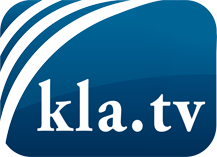 was die Medien nicht verschweigen sollten ...wenig Gehörtes vom Volk, für das Volk ...tägliche News ab 19:45 Uhr auf www.kla.tvDranbleiben lohnt sich!Kostenloses Abonnement mit wöchentlichen News per E-Mail erhalten Sie unter: www.kla.tv/aboSicherheitshinweis:Gegenstimmen werden leider immer weiter zensiert und unterdrückt. Solange wir nicht gemäß den Interessen und Ideologien der Systempresse berichten, müssen wir jederzeit damit rechnen, dass Vorwände gesucht werden, um Kla.TV zu sperren oder zu schaden.Vernetzen Sie sich darum heute noch internetunabhängig!
Klicken Sie hier: www.kla.tv/vernetzungLizenz:    Creative Commons-Lizenz mit Namensnennung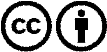 Verbreitung und Wiederaufbereitung ist mit Namensnennung erwünscht! Das Material darf jedoch nicht aus dem Kontext gerissen präsentiert werden. Mit öffentlichen Geldern (GEZ, Serafe, GIS, ...) finanzierte Institutionen ist die Verwendung ohne Rückfrage untersagt. Verstöße können strafrechtlich verfolgt werden.Der Transhumanismus ist der konkrete Versuch, den Großteil der Menschen abzuschaffen, den Rest zu unterjochen und 0,001 Prozent der Weltbevölkerung für immer an die Spitze der Pyramide zu stellen. „Im Jahre 2045 wird die weiße Menschheit unfruchtbar sein und über natürliche Fortpflanzung keine Kinder mehr bekommen können.“Wer die Macht über die Fortpflanzung hat, hat die gesamte totale Macht und Kontrolle.Ich bitte Sie auch ausdrücklich darum, dass Sie sich diese Beweise besorgen, dass Sie die angeführten Punkte ausführlich lesen und so viele Menschen wie möglich davon in Kenntnis setzen.Der einzige Ausweg heute ist, die Lüge zu durchschauen, sie als Lüge zu erkennen, den Plan zu durchschauen.